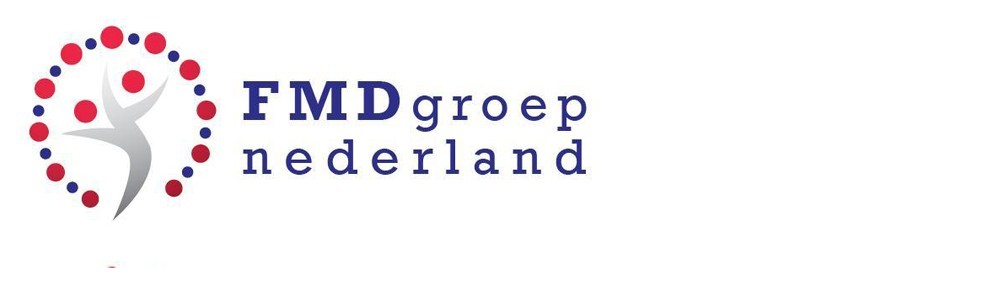 PROGRAMMA PATIËNTENDAG FMD/SCAD   VRIJDAG 29 NOVEMBER 2019                           14:00 uur		Welkomswoord Stichting FMDgroep Nederland
14:05 uur		Presentatie Prof. P. de Leeuw over FMD                                    Wat kunnen we leren van de FMD-Registry?  	14:45 uur		Vragen uit het publiek
15:00 uur		Pauze
15:15 uur		Presentatie Prof. A. Maas over SCAD
			SCAD en FMD, een innige combinatie15.55 uur		Vragen uit het publiek16:10 uur		Presentatie klinisch psycholoog, Jan Baars16:50 uur		Vragen uit het publiek17:00 uur		Afsluiting patiëntendag 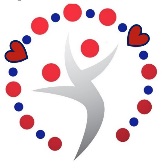 